INDICAÇÃO Nº 4735/2016Sugere ao Poder Executivo Municipal que proceda a melhoria da sinalização de parada obrigatória “PARE” do solo, na Rua Louveira esquina com a Rua Joanópolis, no bairro Parque Residencial Santa Rosa I.Excelentíssimo Senhor Prefeito Municipal, Nos termos do Art. 108 do Regimento Interno desta Casa de Leis, dirijo-me a Vossa Excelência para sugerir que proceda a melhoria da sinalização de parada obrigatória “PARE” do solo, na Rua Louveira esquina com a Rua Joanópolis, no bairro Parque Residencial Santa Rosa I, em nosso município.Justificativa:Munícipes procuraram este vereador buscando por providências, pois a sinalização de parada obrigatória “PARE”, encontra-se apagada, e os condutores não respeitam, podendo ocorrer colisões.  Plenário “Dr. Tancredo Neves”, em 13 de setembro de 2.016.                                                  FELIPE SANCHES-Vereador / Vice Presidente-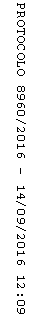 